During these challenging times, please join us for a virtual “Parent Video Chat” facilitated by one of our GPS psychologists. Connect virtually with other parents in our community and learn effective strategies to manage personal stress and discuss relevant topics (how to establish routines at home, manage challenging behaviors, build your kids resilience). You can join whenever and stay for as long as you can. We are here to answer questions and provide support. 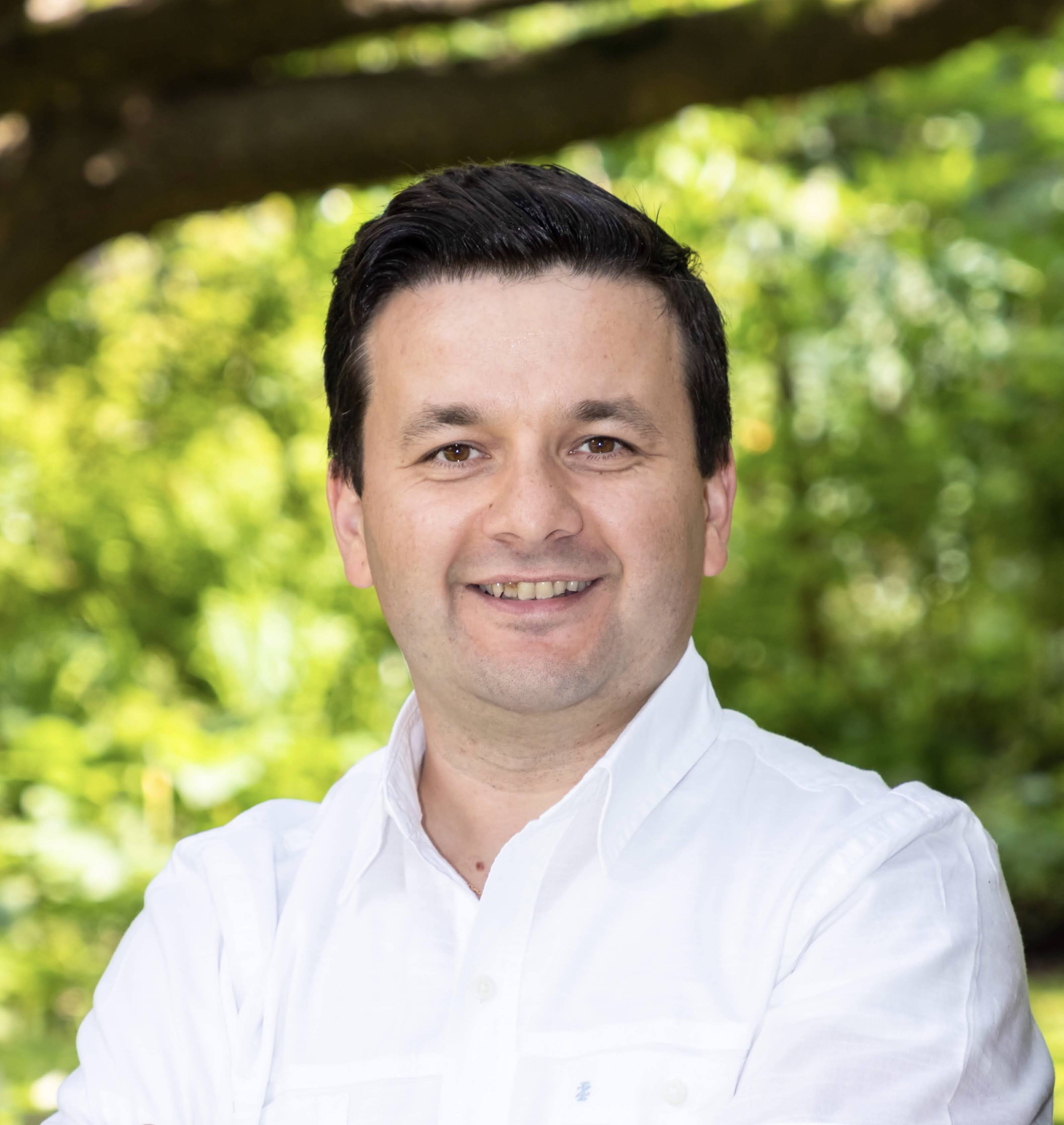 Themes:December – Coping with Anxiety and Stress Management 
January – Fostering Resilience at Home Google Meet Link for all meetings meet.google.com/arm-hbjd-yvyWHO: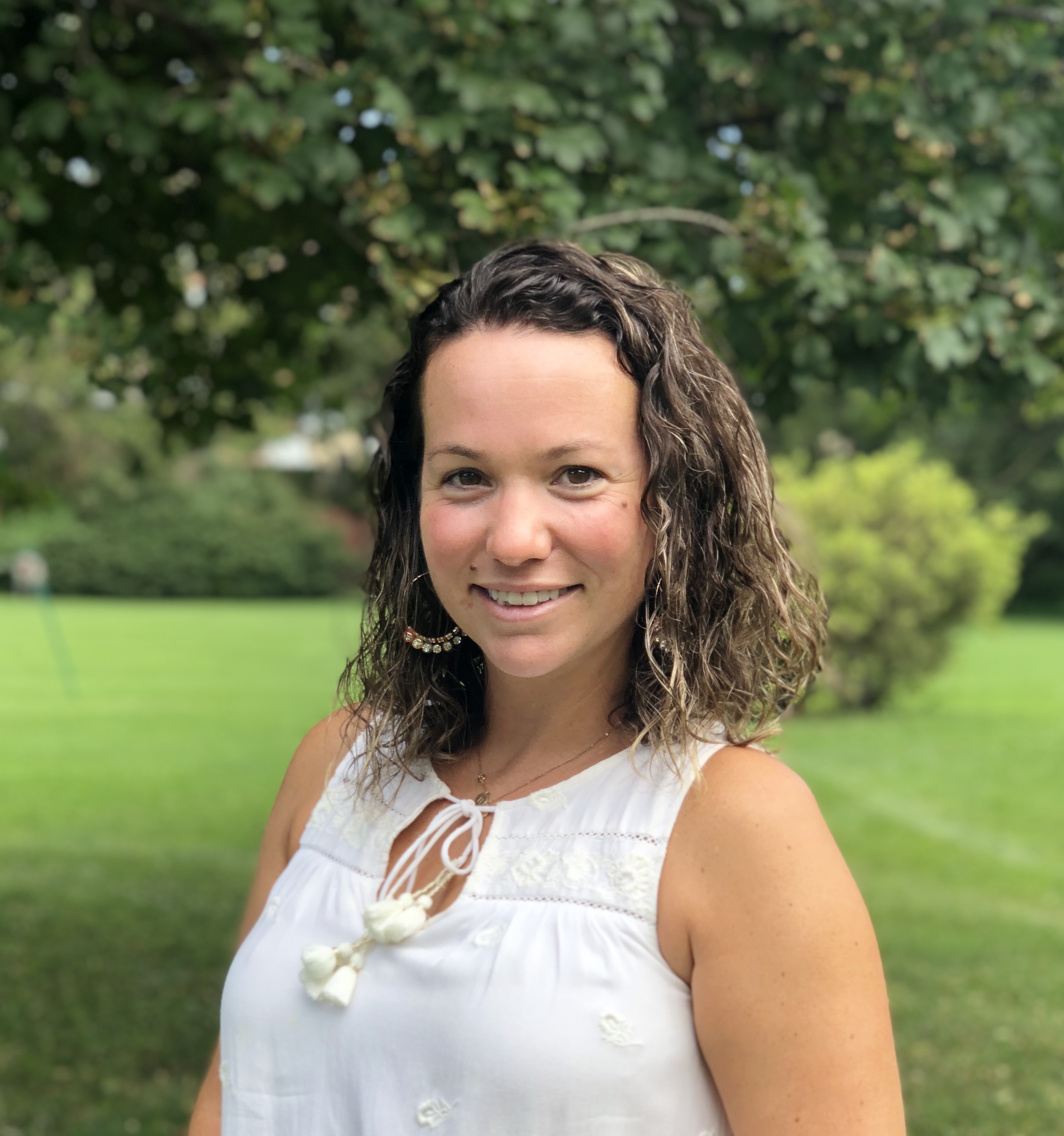 ELEMENTARYWednesday, December 9 at 7pm– Click here to JOIN Tuesday, December 22 at 7pm - Click here to JOINFriday, January 8th at 11 am – Click here to JOINMonday, January 11 at 7pm - Click here to JOINSECONDARYMonday, December 14th at 7 pm - Click here to JOINTuesday, January 5th at 7pm – Click here to JOINWednesday, January 20th at 7pm - Click here to JOINFriday, January 29th at 10 am - Click here to JOINELEMENTARY AND SECONDARY IN SPANISHThursday, December 17th at 7 pm – Click here to JOIN
Tuesday, January 26th at 7pm - Click here to JOIN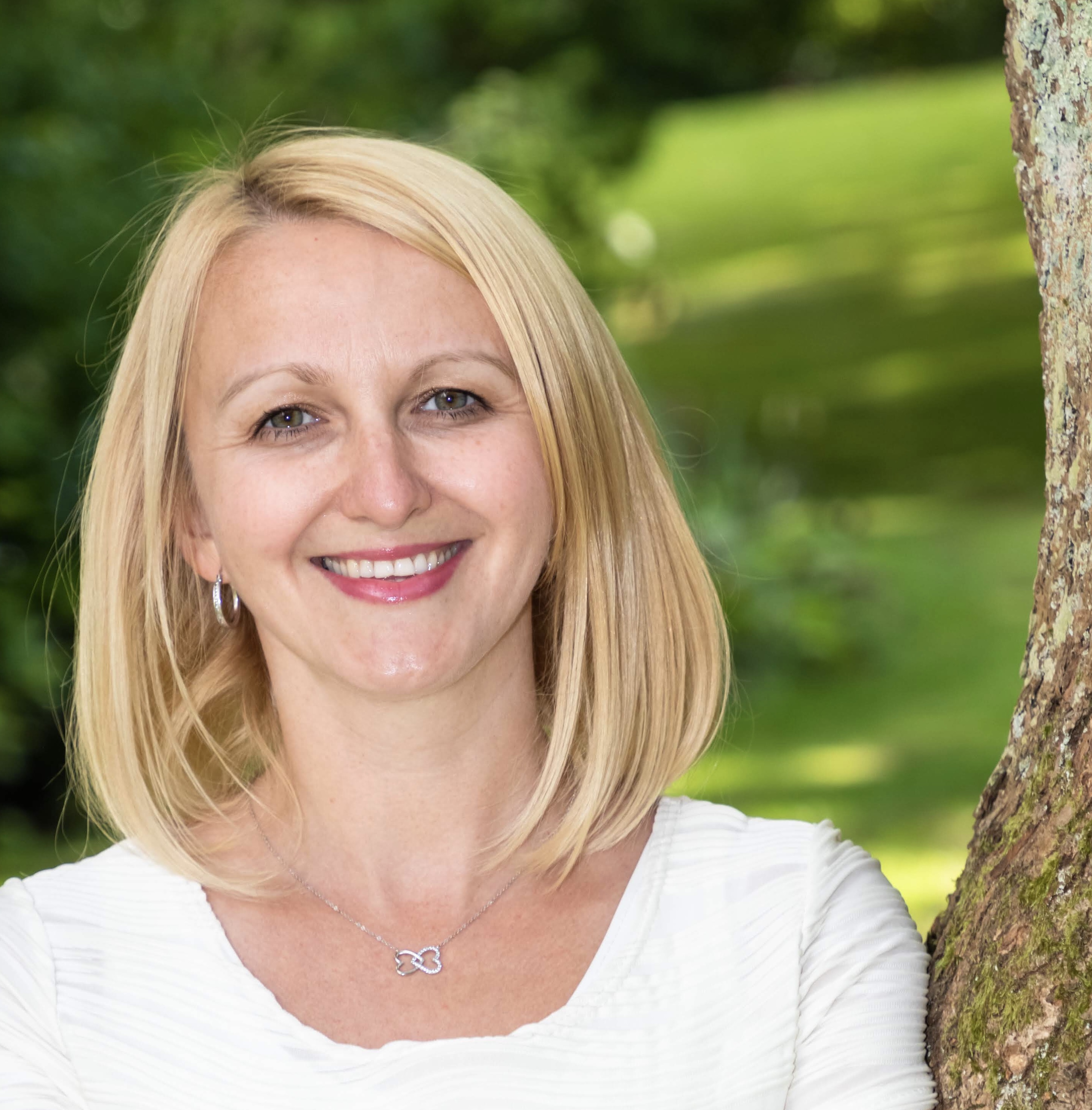 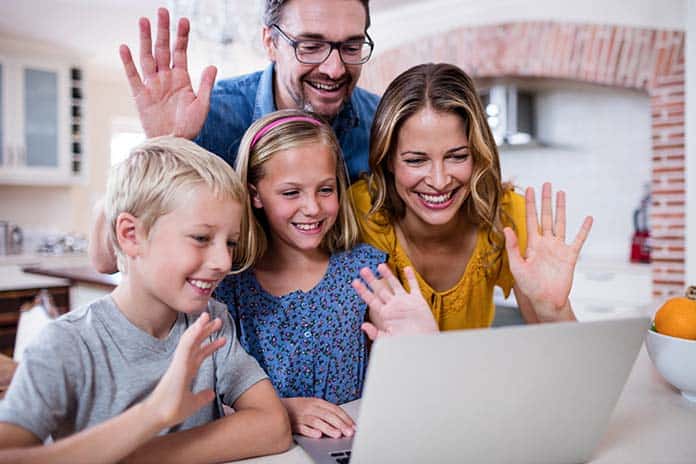 DirectionsIn order to join this session, you will have to access the Google Meet Conference link shared with you. You can choose to open our camera or not. Once you join, please mute your microphone to avoid background noises-you can turn it on when asking a question or use the chat function to ask questions or make comments. Presenters will share with you additional resources and links after the session is over.